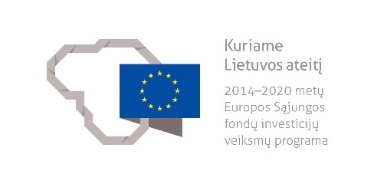 ASOCIACIJA KLAIPĖDOS MIESTO INTEGRUOTŲ INVESTICIJŲ TERITORIJOS VIETOS VEIKLOS GRUPĖKVIETIMAS TEIKTI BENDRUOMENIŲ VIETOS PLĖTROS PROJEKTINIUS PASIŪLYMUS NR. 12017 m. balandžio 3 d.Klaipėda__________1. Vietos plėtros strategijos pavadinimasKlaipėdos miesto integruotų investicijų teritorijos vietos veiklos grupės 2016-2022 metų vietos plėtros strategija2. Vietos plėtros strategijos teritorijaVietos plėtros strategijos įgyvendinimo teritorija apima  Klaipėdos miesto savivaldybės tarybos  2015 m. liepos 10 d. sprendimu Nr. T2-204 „Dėl Klaipėdos miesto savivaldybės tarybos 2015 m. balandžio 14 d. sprendimo Nr. T2-63 „Dėl pritarimo Klaipėdos miesto 2014–2020 metų integruotų investicijų programos projektui“ pakeitimo“ patvirtintas Klaipėdos miesto tikslinę ir susietą teritorijas:Tikslinė teritorija, kuri  sudaro 512 ha, yra išsidėsčiusi tarp Naikupės g., Taikos pr., Baltijos pr., Šilutės pl., Mokyklos g., Kapsų g., Žemaičių g., Joniškės g., Mokyklos g., Danės g. tęsinio, Artojo g., Liepų g., K. Donelaičio g., Vytauto g., Bokštų g., Naujojo Sodo g., S. Šimkaus g., Danės g., Tiltų g., Daržų g., Pilies g., Galinio Pylimo g., Taikos pr., Dubysos g., Minijos g. iki Naikupės g (žr. prie kvietimo pridedamą schemą).Susieta teritorija, kuri sudaro 60 ha, jos dalys yra skirtingose miesto dalyse: viena dalis apima Klaipėdos senamiestį, o kita dalis yra Klaipėdos miesto šiaurėje – tai Mažesniųjų brolių ordino Lietuvos šv. Kazimiero provincijos Klaipėdos šv. Pranciškaus Asyžiečio vienuolyno teritorija prie Savanorių prospekto.Tikslinės ir susietos teritorijų ribų schema, patvirtinta aukščiau minimu Klaipėdos miesto savivaldybės tarybos sprendimu, yra skelbiama interneto svetainėje https://www.klaipeda.lt/lit/img/11 .3. Vietos plėtros strategijos tikslas2 tikslas. Padėti socialinę atskirtį patiriantiems gyventojams visavertiškai integruotis į visuomenės gyvenimą.4. Vietos plėtros strategijos uždavinys, veiksmas, kuriam įgyvendinti skelbiamas kvietimas teikti vietos plėtros pasiūlymus (toliau – kvietimas)2.2 uždavinys. Mažinti neįgaliųjų ir dėl ligos krizę patiriančių asmenų bei jų šeimų narių socialinę atskirtį.2.2.1 veiksmas. Savipagalbos grupių, psichosocialinių, sociokultūrinių bei krizių įveikimo paslaugų teikimas savanorystės pagrindais neįgaliesiems ir dėl ligos krizę patiriantiems asmenims ir jų artimiesiems.  5. Vietos plėtros strategijos planuojami rezultatai: tikslo, uždavinio, veiksmo, kuriam įgyvendinti skelbiamas kvietimas2 tikslo „Padėti socialinę atskirtį patiriantiems gyventojams visavertiškai integruotis į visuomenės gyvenimą“ įgyvendinimo rezultatai:Rezultato rodiklis Nr. 2-R-1 „Darbingi asmenys (vietos bendruomenės nariai), kurių socialinė atskirtis sumažėjo dėl projekto veiklų dalyvių dalyvavimo ESF veiklose (praėjus 6 mėnesiams po projekto veiklų dalyvių dalyvavimo projektų veiklose)“ – rodiklio reikšmė 2022 m. – 400 asmenų;Rezultato rodiklis Nr. 2-R-2 „Socialinių partnerių organizacijose ar NVO savanoriaujančių vietos gyventojų dalis, praėjus 6 mėnesiams po dalyvavimo ESF veiklose, proc.“ – rodiklio reikšmė 2022 m. – 60 proc.Rezultato rodiklis Nr. 2-R-3 „Tikslinėje teritorijoje teikiamų naujų socialinių paslaugų skaičius, vnt.“, rodiklio reikšmė 2022 m. – 6.2.2 uždavinio „Mažinti neįgaliųjų ir dėl ligos krizę patiriančių asmenų bei jų šeimų narių socialinę atskirtį“ įgyvendinimo rezultatai:Produkto rodiklis Nr. 2-P-4 „Projektų, kuriuos visiškai arba iš dalies įgyvendino socialiniai partneriai ar NVO, skaičius“, rodiklio reikšmė 2022 m. – 3;Produkto rodiklis Nr. 2-P-5 „BIVP projektų veiklų dalyviai (įskaitant visas tikslines grupes), skaičius“, rodiklio reikšmė 2022 m. -  612. 2.2.1 veiksmo „Savipagalbos grupių, psichosocialinių, sociokultūrinių bei krizių įveikimo paslaugų teikimas savanorystės pagrindais neįgaliesiems ir dėl ligos krizę patiriantiems asmenims ir jų artimiesiems“ įgyvendinimo rezultatai:  Veiksmo įgyvendinimo rodiklis: Socialinės paslaugos suteiktos ne mažiau kaip 430 neįgaliųjų ir dėl ligos krizę patiriančių asmenų. Į veiklas įtraukta ne mažiau kaip 12 savanorių.6. Kvietimui numatytas finansavimas171 000 Eur7. Didžiausia galima projektui skirti finansavimo lėšų suma85 500 Eur8. Tinkami vietos plėtros projektinių pasiūlymų pareiškėjai bei partneriaiViešieji ir privatūs juridiniai asmenys, kurių veiklos vykdymo vieta yra vietos plėtros strategijos įgyvendinimo teritorijoje9. Reikalavimai projektams (tikslinės grupės, būtinas prisidėjimas lėšomis, projekto trukmė ir kt.), remiamos veiklos, tinkamoms finansuoti išlaidosTikslinės grupės: Socialinę atskirtį patiriantys gyventojai:1) neįgalieji, t. y. asmenys, kuriems pagal Lietuvos Respublikos neįgaliųjų socialinės integracijos įstatymą yra nustatytas neįgalumo lygis arba 55 procentų ir mažesnis darbingumo lygis, arba specialiųjų poreikių lygis, ir jų šeimos nariai;2) asmenys, prižiūrintys (slaugantys) sunkią negalią turintį šeimos narį (t. y. asmenį, kuriam pagal Lietuvos Respublikos socialinių paslaugų įstatymą yra nustatytas visiško nesavarankiškumo lygis ir (ar) pagal Lietuvos Respublikos neįgaliųjų socialinės integracijos įstatymą pripažintas sunkaus neįgalumo lygis ar visiškas nedarbingumas);3) asmenys, patiriantys socialinę atskirtį dėl to, kad serga sunkia liga (pvz. onkologine liga) ir jų artimieji (vadovaujantis PFSA 22.1.18 punktu, tiksline grupe gali būti asmenys, patiriantys socialinę atskirtį dėl kitų, nei PFSA 22.1.1–22.1.17 papunkčiuose nurodytų priežasčių, kurių egzistavimo faktas raštiškai patvirtinamas atitinkamus įgaliojimus turinčios institucijos, įstaigos ar specialisto (pvz., socialinio darbuotojo).Prisidėjimas lėšomis: nebūtinas.Prisidėjimas nepiniginiu įnašu: būtinas, įnašas savanorišku darbu turi sudaryti ne mažiau kaip 7,5 proc. projekto vertės. Projekto trukmė – ne mažiau kaip 3 metai.Remiamos veiklos pagal PFSA: 1. Bendruomenės inicijuojamos veiklos, skirtos mažinti gyventojų esamą socialinę atskirtį:1.1. bendrųjų socialinių paslaugų (pvz. maitinimo, transporto, asmeninės higienos ir priežiūros paslaugų organizavimo, sociokultūrinių, savipagalbos grupių), specialiųjų socialinės priežiūros paslaugų (pvz. pagalbos į namus, psichosocialinės ir intensyvios krizių įveikimo pagalbos, socialinių įgūdžių ugdymo ir palaikymo) ir kitų reikalingų paslaugų socialinę atskirtį patiriantiems gyventojams teikimas;1.2. informacijos apie įvairiose organizacijose prieinamas socialines ir kitas reikalingas paslaugas sklaida socialinę atskirtį patiriantiems gyventojams ir tarpininkavimas šias paslaugas gaunant.1.3. gyventojų savanoriškos veiklos skatinimas (įskaitant savanoriškoje veikloje ketinančių dalyvauti asmenų ir savanorius priimančių organizacijų konsultavimą, informavimas), atlikimo organizavimas ir savanorių mokymas. Tinkamos finansuoti išlaidos – tokios, kaip nustatyta PFSA 44 punkte.10. Vietos plėtros projektinių pasiūlymų pateikimo terminasVietos plėtros projektinių pasiūlymų pateikimo terminas:2017 m. gegužės 10 d. 16.00 val.Jei vietos plėtros projektinis pasiūlymas yra pateikiamas registruotu paštu arba per pašto kurjerį, tinkamai pateiktu yra laikomas toks vietos plėtros projektinis pasiūlymas, ant kurio voko yra pašto antspaudas, datuotas ne vėliau kaip 2017 m. gegužės 10 d. 11. Vietos plėtros projektinių pasiūlymų pateikimo būdasVietos plėtros projektiniai pasiūlymai turi būti:1) įteikti pareiškėjo asmeniškai (jei pareiškėjas yra juridinis asmuo, vietos projekto paraišką gali įteikti juridinio asmens vadovas  arba jo įgaliotas asmuo (tokiu atveju pateikiamas juridinio asmens vadovo parašu ir juridinio asmens antspaudu (jei toks yra) patvirtintas įgaliojimas). 2) atsiųsti registruotu laišku, įteikti pašto kurjerio.Kitais būdais – faksu, elektroniniu paštu arba kitais adresais pateikti vietos plėtros projektiniai pasiūlymai yra nepriimami. Turi būti pateikiamas vienas vietos plėtros projektinio pasiūlymo originalas, kurio pirmajame puslapyje nurodoma ORIGINALAS ir vietos projekto paraiškos elektroninė versija (kompaktinėje plokštelėje CD arba USB). Kiekvienas vietos plėtros projektinio pasiūlymo puslapis turi būti sunumeruotas, pasirašytas pareiškėjo vadovo ar jo įgalioto asmens parašu ir antspaudu (jei toks yra).12. Vietos plėtros projektinių pasiūlymų  atrankos kriterijai ir vertinimo balaiBendrieji vietos plėtros projektinių pasiūlymų administracinės atitikties bei naudos ir kokybės vertinimo kriterijai nustatyti  Klaipėdos miesto integruotų investicijų teritorijos vietos veiklos grupės 2016-2022 metų vietos plėtros strategijos vietos plėtros projektinių pasiūlymų vertinimo ir atrankos vidaus tvarkos apraše (dokumentas skelbiamas interneto svetainėje https://www.klaipeda.lt/lit/img/11 ).Klaipėdos miesto integruotų investicijų teritorijos vietos veiklos grupės valdybos 2017 m. kovo 28 d. protokolu Nr. 8 patvirtinti specialieji vietos plėtros projektinių pasiūlymų naudos ir kokybės kriterijai ir vertinimo balai:1. Pareiškėjas yra nevyriausybinė organizacija arba valstybės/ savivaldybės nekontroliuojama asociacija, t.y. ne pelno siekiantis juridinis asmuo, nekontroliuojamas valstybės ar savivaldybės: šio juridinio asmens savininkė nėra valstybė ar savivaldybė arba juridinio asmens visuotiniame akcininkų susirinkime, visuotiniame dalininkų susirinkime ar visuotiniame narių susirinkime valstybei ir (ar) savivaldybei nepriklauso daugiau kaip 50 procentų balsų  (skiriama 10 balų).2. Vietos plėtros projektinėje paraiškoje numatytas paslaugų kompleksiškumas -  į projekto veiklas įtraukiami ir paslaugas gaus ne tik neįgalieji ar dėl ligos krizę patiriantys asmenys, bet ir jų artimieji (skiriama 10 balų).Vietos plėtros projektinis pasiūlymas daugiausiai gali surinkti 100 balų. Mažiausia privaloma surinkti balų suma, kad vietos plėtros projektinė paraiška būtų įtraukta į siūlomų finansuoti vietos plėtros projektų sąrašą, yra 60.13. Susiję dokumentaiKvietimui aktualūs dokumentai:1. Klaipėdos miesto integruotų investicijų teritorijos vietos veiklos grupės 2016-2022 metų vietos plėtros strategijos vietos plėtros projektinių pasiūlymų vertinimo ir atrankos vidaus tvarkos aprašas, patvirtintas Klaipėdos miesto integruotų investicijų teritorijos vietos veiklos grupės valdybos 2017 m. kovo 28 d. protokolu Nr. 8;2. Klaipėdos miesto integruotų investicijų teritorijos vietos veiklos grupės 2016 – 2022 metų vietos plėtros strategija, patvirtinta Klaipėdos miesto integruotų investicijų teritorijos vietos veiklos grupės visuotinio narių susirinkimo 2016 m. vasario 5 d. protokolu Nr. 3.3. Klaipėdos miesto savivaldybės tarybos  2015 m. liepos 10 d. sprendimu Nr. T2-204 „Dėl Klaipėdos miesto savivaldybės tarybos 2015 m. balandžio 14 d. sprendimo Nr. T2-63 „Dėl pritarimo Klaipėdos miesto 2014–2020 metų integruotų investicijų programos projektui“ pakeitimo“ patvirtinta Klaipėdos miesto tikslinės ir susietos teritorijų ribų schema.4. Lietuvos Respublikos vidaus reikalų ministro 2017 m. sausio 30 d. įsakymu Nr. 1V-77 patvirtintas 2014–2020 metų Europos Sąjungos fondų investicijų veiksmų programos 8 prioriteto „Socialinės įtraukties didinimas ir kova su skurdu“ Nr. 08.6.1-ESFA-V-911 priemonės „Vietos plėtros strategijų įgyvendinimas“ projektų finansavimo sąlygų aprašas.Visi aukščiau išvardinti dokumentai skelbiami interneto svetainėje https://www.klaipeda.lt/lit/img/11 14. KontaktaiPareiškėjus individualiai konsultuoja Klaipėdos miesto integruotų investicijų teritorijos vietos veiklos grupės projekto konsultantė Solveiga Kurgonaitė, tel. 8-625-13081, el. p. kmiitvvg@gmail.com, adresas Vilties g. 6, Klaipėda15. Informacija apie mokymus Mokymai pareiškėjams bus organizuojami 2017 m. balandžio  12 d. 9.00 val. viešbutyje „Navalis“, adresas Herkaus Manto g. 23, Klaipėda.Mokymų trukmė – 4 akademinės valandos.Mokymus ves Klaipėdos miesto integruotų investicijų teritorijos vietos veiklos grupės projekto konsultantė Solveiga Kurgonaitė, tel. 8-625-13081, el. p. kmiitvvg@gmail.com,    adresas Vilties g. 6, Klaipėda.Registracija į mokymus vykdoma el. paštu kmiitvvg@gmail.com iki 2017 m. balandžio 10 d. 16.00 val.    Jei norinčių dalyvauti mokymuose asmenų skaičius viršys 30 dalyvių, bus organizuojami vieni papildomi mokymai.16. Kartu su vietos plėtros pasiūlymu privalomi pateikti dokumentaiKartu su vietos plėtros projektiniu pasiūlymu pareiškėjas turi pateikti šiuo priedus:   1. Pareiškėjo ir partnerio (-ių) (jei projektą numatyta įgyvendinti kartu su partneriu (-iais) registracijos pažymėjimų kopijas.   2. Pareiškėjo sudarytos jungtinės veiklos sutarties (jei projektą numatyta įgyvendinti kartu su partneriu (-iais), kurioje detalizuotas funkcijų ir išlaidų pasiskirstymas, kopiją.    3. Užpildytą nevyriausybinės organizacijos deklaraciją (jei pareiškėjas ar partneris yra nevyriausybinė organizacija). Deklaracijos forma pateikiama PFSA 3 priede.    4. Pareiškėjo ar  partnerių darbuotojų, nurodytų atsakingais už projekto veiklos vykdymą, sąrašą ir gyvenimo aprašymus. Jei asmuo, nurodytas atsakingu už projekto veiklos vykdymą, nėra pareiškėjo ar partnerio darbuotojas, papildomai pridedama šio asmens su pareiškėju ar partneriu sudaryto ketinimų protokolo, kuriame numatyta, kad jei vietos plėtros projektinis pasiūlymas bus atrinktas finansuoti ir vietos plėtros projektas bus įgyvendinamas, asmuo bus įdarbintas/savanorystės pagrindais dirbs projekte, kopija.  17. Informacija apie  rezervinio vietos plėtros projektinių pasiūlymų sąrašo sudarymąRezervinis sąrašas nebus sudaromas